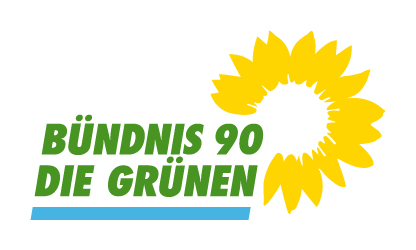 Gemeinderatsfraktion Bad Säckingen (LK Waldshut)Bündnis 90/ Die Grünen6 Mandate (25,9 %); davon 2 FrauenBad Säckingen – Bündnis 90/Die Grünen (gruene-bs.de)